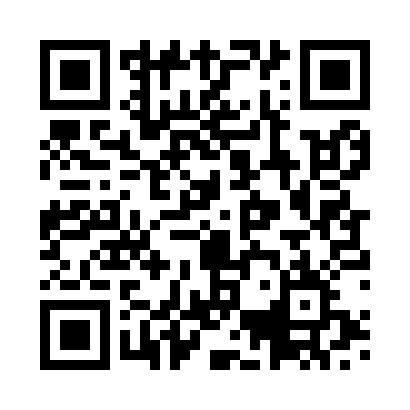 Prayer times for Dehradun, Uttarakhand, IndiaMon 1 Jul 2024 - Wed 31 Jul 2024High Latitude Method: One Seventh RulePrayer Calculation Method: University of Islamic SciencesAsar Calculation Method: HanafiPrayer times provided by https://www.salahtimes.comDateDayFajrSunriseDhuhrAsrMaghribIsha1Mon3:555:2012:225:157:248:492Tue3:555:2012:225:157:248:493Wed3:555:2112:225:157:248:494Thu3:565:2112:225:157:248:495Fri3:565:2112:235:167:248:496Sat3:565:2212:235:167:238:497Sun3:575:2212:235:167:238:498Mon3:575:2312:235:167:238:499Tue3:585:2312:235:167:238:4910Wed3:585:2412:235:167:238:4911Thu3:585:2412:235:167:228:4812Fri3:595:2512:245:167:228:4813Sat3:595:2512:245:167:228:4814Sun4:005:2612:245:167:218:4815Mon4:005:2612:245:157:218:4816Tue4:005:2712:245:157:218:4717Wed4:015:2812:245:157:208:4718Thu4:015:2812:245:157:208:4719Fri4:025:2912:245:157:208:4720Sat4:025:2912:245:157:198:4621Sun4:035:3012:245:157:198:4622Mon4:035:3012:245:157:188:4623Tue4:035:3112:245:147:178:4524Wed4:045:3212:245:147:178:4525Thu4:045:3212:245:147:168:4426Fri4:055:3312:245:147:168:4427Sat4:055:3312:245:137:158:4328Sun4:065:3412:245:137:148:4329Mon4:065:3512:245:137:148:4230Tue4:065:3512:245:127:138:4231Wed4:075:3612:245:127:128:41